                   Технологическая карта урока.1.Тема: Чудеса акварели. Техника отпечатка.  3 класс «Школа 2100».2.Трансформация урока.  Учителя: Черепанова Ф.Н., Евдокимова В.И.3.Общее количество часов: 1 час.4.Цели: 1. Иметь представление о различных техниках акварели. 2.Работать акварелью, совмещая различные техники и даже материалы. 3.Эмоционально воспринимать произведения акварельной живописи. 4.Расширение художественно-эстетического кругозора. 5.Воспитание зрительской  культуры,  умения увидеть художественное и эстетическое своеобразие произведений искусства. 6. Освоение изобразительных  приёмов с использованием различных  материалов и инструментов, в том числе экспериментирование и работа в смешанной технике .   7.Создание простейших  художественных  образов средствами  рисунка.Оборудование: компьютер, презентация, акварельные краски, кисточки, баночки с водой, альбомы, картофель, набор фигурных формочек, канцелярский нож, дощечка. Этапы организации учебной деятельности Результаты освоения содержания образования (предметные: базовый, повышенный уровни; метапредметные, личностные).Учебная деятельность ребёнка (учебные задачи).Учебный материал (тексты учебников, ЦОРы, социокультурные, социопроизводственные ресурсы).Перечень приёмов (педтехник), позволяющих преодолеть трудности ребёнка в учебной деятельности.Личностные: сориентированы на плодотворную работу  на уроке, соблюдение норм 
и правил поведения.Коммуникативные: понимают смысл заданий учителя и принимают учебную задачу, формулируют ответы на вопросы.Регулятивные: удерживают цель деятельности до получения ее результата; планируют решение учебной задачи: выстраивают последовательность необходимых операций (алгоритм действий).Познавательные: анализируют план работы, выделяя основные этапы и приемы рисования Регулятивные: корректируют деятельность: вносят изменения в процесс с учетом возникших трудностей и ошибок; намечают способы их устранения..Рабочая тетрадь , мультимедийная презентация.1.Орг.момент. Психологический настрой.Актуализация знанийДобрый день, ребята! Поприветствуйте, пожалуйста,  друг друга.Учащиеся поворачиваются друг к другу и произносят слова-приветствия:Здравствуй друг!Как ты тут?Улыбнись-ка мне,   А я тебе!Пусть для всех нас сегодня урок будет добрым и разбудит в каждом из нас лучшие чувства – желание слышать, понимать и поддерживать друг друга. Сегодня у нас урок необычный, у вас два учителя на уроке… Начинаем наш урок!Вспомним правила поведения на уроке.(Слайд 1)На уроке я сижу,Не стучу и не кричу,Я порядок соблюдаю,Руку тихо поднимаю,Если спросят – отвечаю.- Для чего нужно соблюдать эти правила?- Сегодня у нас, как всегда на уроке изобразительного искусства,  будет интересно, увлекательно, мы познакомимся с основным вопросом урока, откроем новое знание и применим новое знание.Слушают учителя, анализируют информацию, отвечают на вопросы, делают выводы.ИКТОбъяснительно-иллюстративный.2.Сооб-щение темы и цели урокаУчитель показывает  тему урока: «Чудеса акварели», обращает внимание на название темы и просит ответить на вопросы.– Обратите внимание на название темы. Что вас удивляет?  ( Слово «чудеса»).– Какой вопрос возникает?  ( В чём чудеса акварели?)  Слушают учителя, анализируют информацию, отвечают 
на вопросы.Технология проблемного диалога3.Постановка проблемы-Какой праздник приближается? (8 Марта)-Послушайте сказку и ответьте на вопросы.(Слайд2,3,4 )– Жили-были две сестрички. Младшая – жизнерадостная и трудолюбивая, старшая – ленивая и завистливая. Решили сестрички своей маме на 8Марта  сделать подарок своими руками.Ведь «Работа хороша, если есть в ней польза и душа»- Как вы понимаете эти слова?Младшая вышила платочек да такой красивый, что любо дорого посмотреть. Старшая  позавидовала и  порвала его. Пришлось младшей  другой подарок делать. Отыскала  она  старые краски и стала картину рисовать.– Какую технику использовала девочка? (техника по-сырому (по мокрому)-Когда используют эту технику? (Техника по-сырому применяется, когда нужно передать такие состояние природы, как туман, дождь, закат или восход солнца).Старшая и  её и украла , а младшей  всё нипочём, отыскал она кусочек глины и стала фигурку лепить.А старшей всё неймётся, взяла да и разбила игрушку. Да и младшая не сдаётся. Опять она что-то придумала.– Почему старшей  сестре не удаётся навредить младшей? Что помогало младшей   выходить из сложных ситуаций? Чем она  владела? Что знала?  (Младшая  умела использовать различные материалы для своих поделок, умела делать их).-А владела она различными формами народных промыслов. Народные промыслы – одна из форм народного художественного творчества. (Слайд 5 )-И решила младшая сестричка научить свою сестру и нас некоторым приёмам работы с акварелью, используя нетрадиционные методы.Слушают учителя, анализируют информацию, отвечают 
на вопросы.Технология проблемного диалога4.Совместное открытие новых знаний5. Физкультминутка «Краски».6.Применение знаний. (продуктивные задания). 7.Итог. Рефлексия учебной деятельности на уроке.Выставка работ. -Русский народ издавна использует волшебство красок, расписывая свои изделия.-Какие росписи вы знаете?( Городецкая роспись, хохломская, гжельская, дымковская)-Где какая роспись?  (слайд6)	-Что перепутал художник? (слайд7)Учитель предлагает рассмотреть работы на доске– Рассмотрите работы, они выполнены в технике отпечатка. Попробуйте догадаться, как выполняются такие работы. Посовещайтесь в парах.-Помог выполнить работы предмет, который находится в этой корзинке. Угадайте:                 В темноте живёт всё лето,                 Как солдат, в мундир одета,                 Но рассыпчата, бела	                 Гостья нашего стола.	(Картофель)- Не удивляйтесь, мы будем делать оттиск печатками из картофеля.
-Картофель является основным источником калия. (Слайд8)-Чтобы создать композицию(соединение частей в единое целое) необходимо использовать контрасты величин (большое с маленьким), тональные и цветовые контрасты.
Для достижения цельности композиции следует выделить центр внимания.Ритм – это чередование каких – либо элементов в определённой последовательности.
Большое значение имеет равновесие композиции.Учитель раздаёт картофель, формы, канцелярские ножи-Как сделать печатки ?  (С показом)Аккуратно разрезается   картофель пополам и с помощью фигурных формочек выдавите фигурку, излишки картофеля обрежьте канцелярским ножом. Кисточкой наносите краску на печатку и прижимая печатку к листу бумаги, оставляем отпечаток.. Одну печатку можно использовать и с другим цветом, аккуратно обрезая край. Давайте повторим правила работы с канцелярским ножом. (Зачитывают памятку).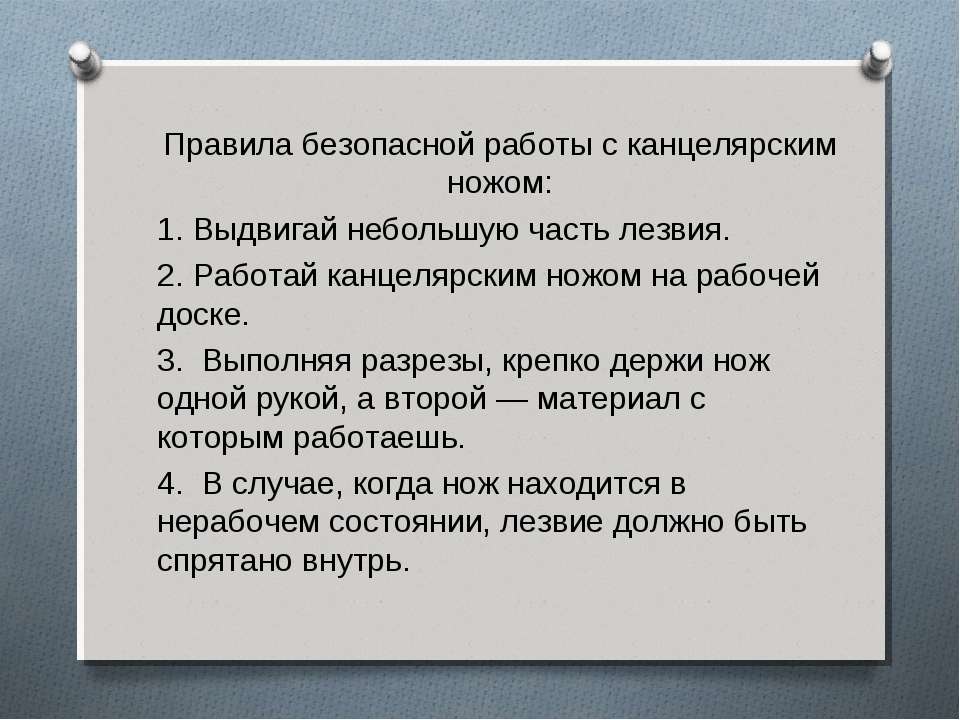 Если называется тёплый цвет (жёлтый, красный, оранжевый), то руки поднимаются вверх, если холодный(синий, фиолетовый, голубой)-приседают, а нейтральный (зелёный) –садятся за парты Анализируют работы в рабочей тетради.-Выполнить рисунок в технике отпечатка, подсушить работу и прописать детали.-Чему научила вас младшая сестричка? В чём чудеса  акварели?Какую технику вы использовали? Куда вы денете свои работы? Где ещё можно использовать и применить ваши умения?-  Оцени свою работу при помощи смайликов.1. Я молодец! (Улыбается)	2. Мне нужно ещё поработать.(Равнодушный)3. Сегодня не мой день.(Огорчается)Слушают учителя, рассматривают слайды, анализируют информацию, отвечают на вопросы. Наблюдают за действиями учителя. И выполняют свои работы.Анализируют информацию, слушают учителя, отвечают на вопросы, проговаривают последовательность работы, наблюдают за действиями учителя. И выполняют свои работы.Оформляютвыставку работ. Мотивация успеха.«Яркое пятно».Творческое задание.Практический.Творческое задание.Практический.Оценивание учащихся за работу на уроке.8.Домашнее задание. Принести простой карандаш, ластик, альбом, ак. краскиСпасибо большое, вы МОЛОДЦЫ!Словесное поощрение